Doll 2Name: ToméFamily: Father and mother (divorced).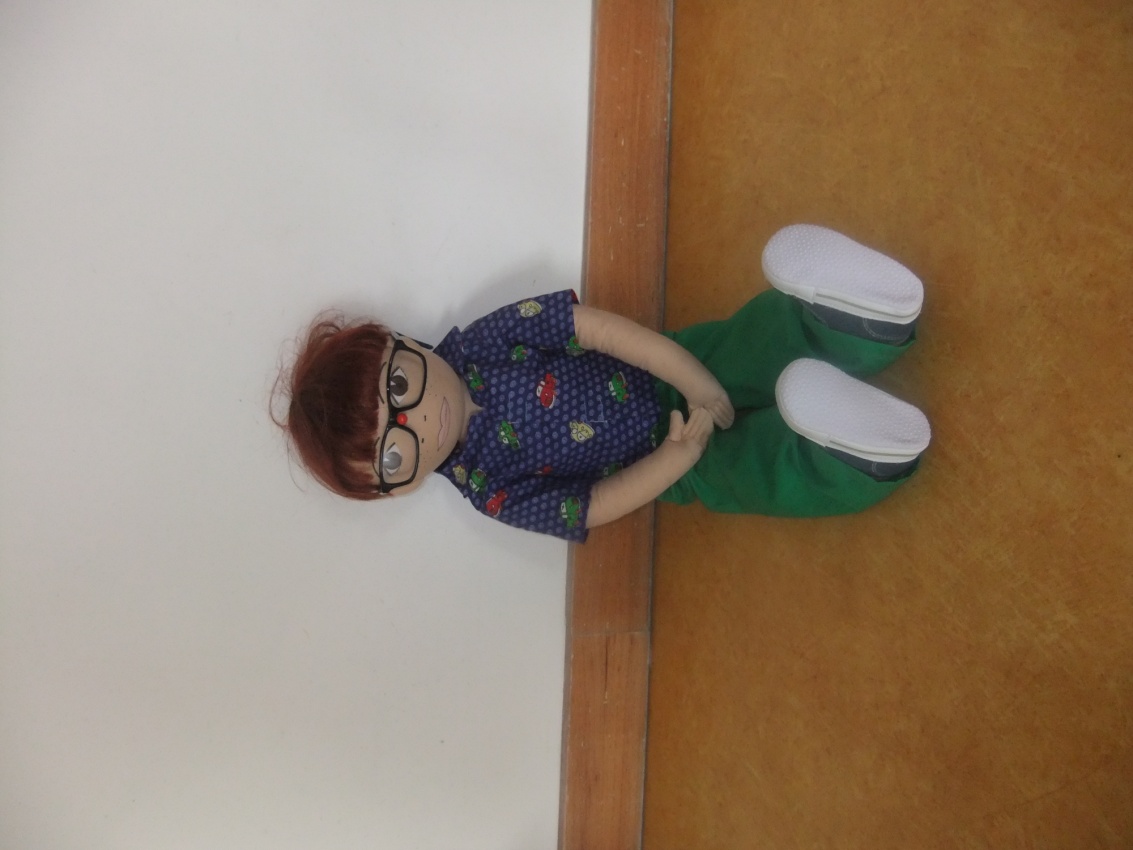 Cultural background:His parents are divorced. His mother is a Judge and his father is a Doctor. Tomé is an only child.Language: PortugueseLikes: His favourite colour is red and he likes going to school.Dislikes:He doesn’t like running or physical sports.Food: Likes: Loves pizza. Dislikes: Soup.Fears:He is afraid of sleeping alone.Physical peculiarity: Has red hair, brown eyes and freckles.Recent history:He lives in Lisbon (Portugal) with his mother. He is being brought up by Maria, (his Nanny) due to the lack of time and availability of his parents. He is addicted to electronic devices.